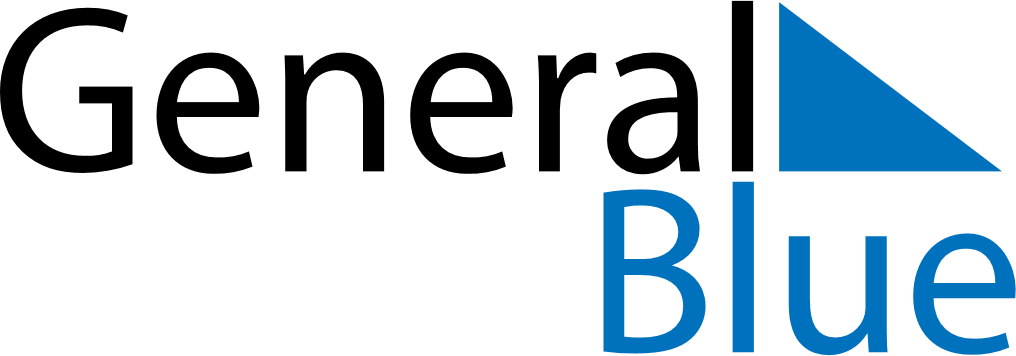 May 2028May 2028May 2028PanamaPanamaSUNMONTUEWEDTHUFRISAT123456Labour Day78910111213141516171819202122232425262728293031